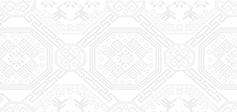 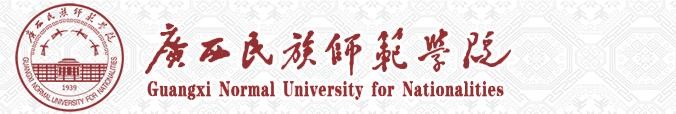 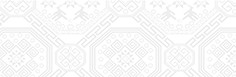 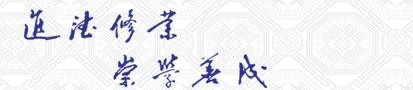 招聘简章（广东新创力电器有限公司）一、招聘职位：销售经理二、职位描述工作内容：1.	负责及时跟踪客户的销售情况及物流情况，了解客户对产品的反馈意见，帮助客户解决销售中出现的问题；2.	负责与客户保持良好沟通，跟踪客户需求及回馈意见，反馈采购部门寻找产品资源满足客户需求；3.	负责处理客户投诉事件或与客户协商突发事件的处理，做好售后服务工作；4.	负责维护老客户与开发新客户等业务工作，拓展市场份额。职位要求：1.	1-3 年的外贸经验者优先考虑，大专以上学历，英语四、六级以上，了解相关外贸术语及知识，熟悉外贸操作流程；2.	能够独立开发客户和维护客户，具有良好的沟通，表达能力，团队合作意识强， 工作仔细。耐心，责任心强，能承受压力和挑战；3.	精力旺盛 具体是指长期能待机，瞬间可激活。请放心，我们还是相当人性化的，林黛玉们葛优瘫们请绕行；4.	抗压能力强，应变力强，具体是指凡事能即时响应，有死磕精神，玻璃心请绕；5.	有清晰的目标和彪悍的执行力， 具体是指自己吹过的牛都能实现，空想家请绕行；6.	有乐天的幽默感，积极主动 具体是指每天不会无趣的工作，不会只想维持现状，乐于做一个有趣的人，能自黑自嘲的人，悲观被动者绕行；7.	爱学习，对世界充满了好奇心，具体是指每天都有学习计划，哪怕是学会了包饺子。乐于去发现探索新奇的事物并付诸于行动。不爱动脑不爱思考容易审美疲劳者绕行；8.	有强烈的使命感，具体是指不会虚度光阴，每天至少会为改变自己而努力，消极人士请绕行；9.	优秀的应届生亦可考虑。工作时间：9：00-18：00（优美办公环境，八小时工作制、无加班、月休 6 天）公司福利：1、提供社保（5 险）、享受法定节假日福利；2、为员工购买平安意外保险；3、员工生日活动，部门活动经费；4、导师奖、先进团队奖、优秀员工奖（每月都举行评选）；5、优秀管理者、工龄奖、年终激励奖等等。另有完善的晋升制度。我 司 外 贸 网 站 ： http://www.chinasuoer.com/ http://chinasuoer.en.alibaba.com/ http://g988.en.alibaba.com/ http://suoer988.en.made-in-china.com/ http://hongfa.en.made-in-china.com/上班地址：广东省越秀区中山五路 219 号中旅大厦 11 楼 1118-1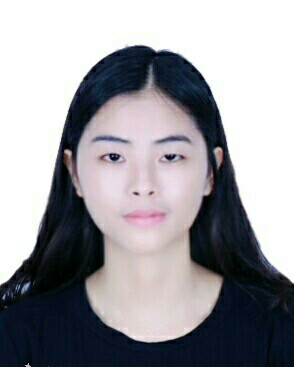 成绩单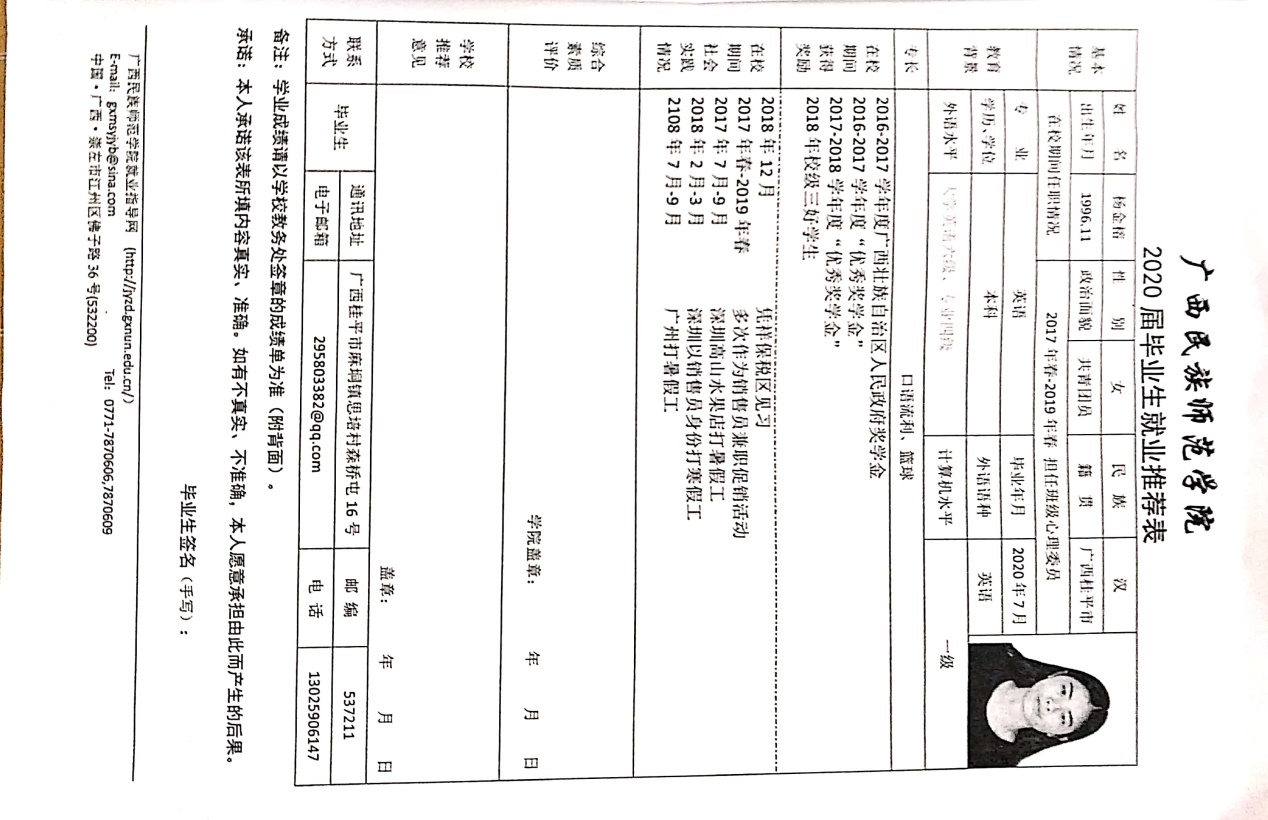 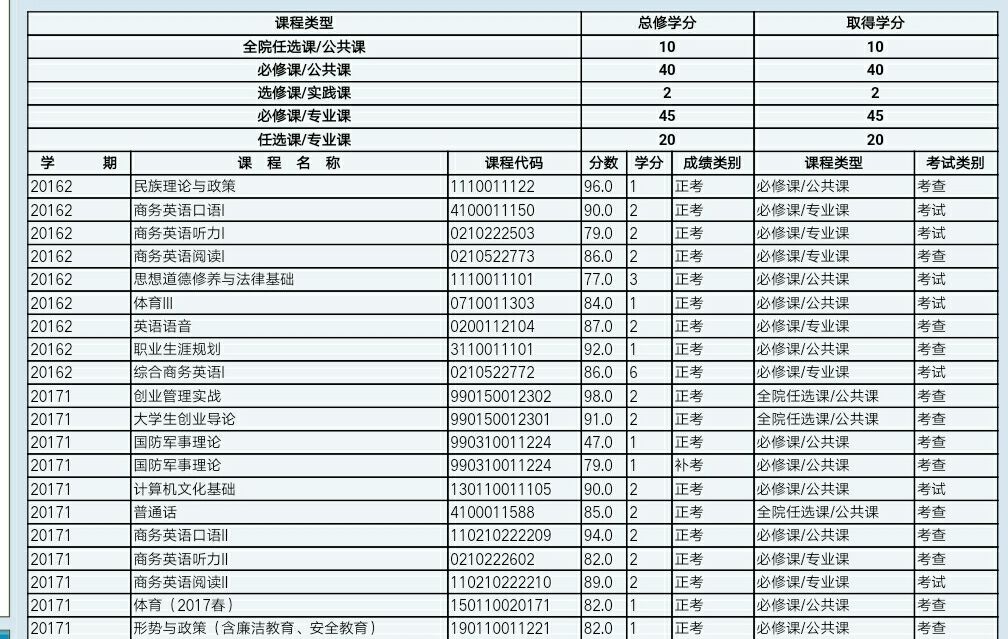 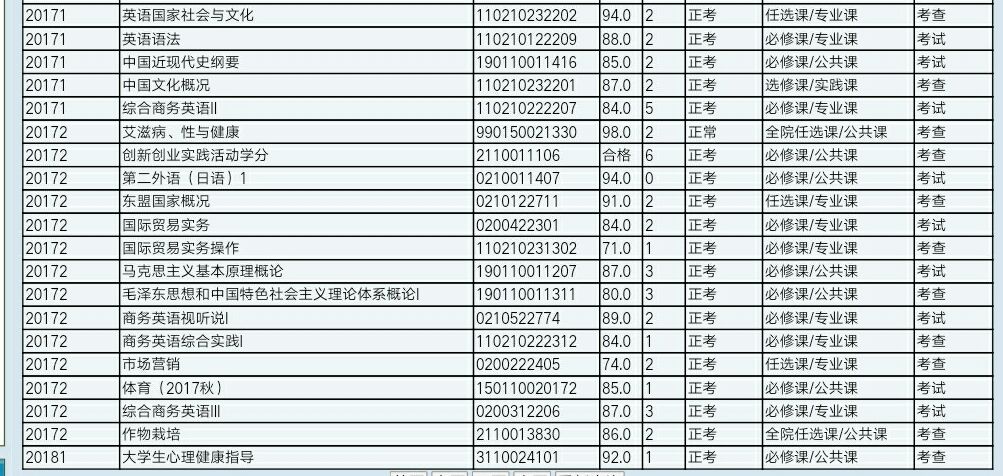 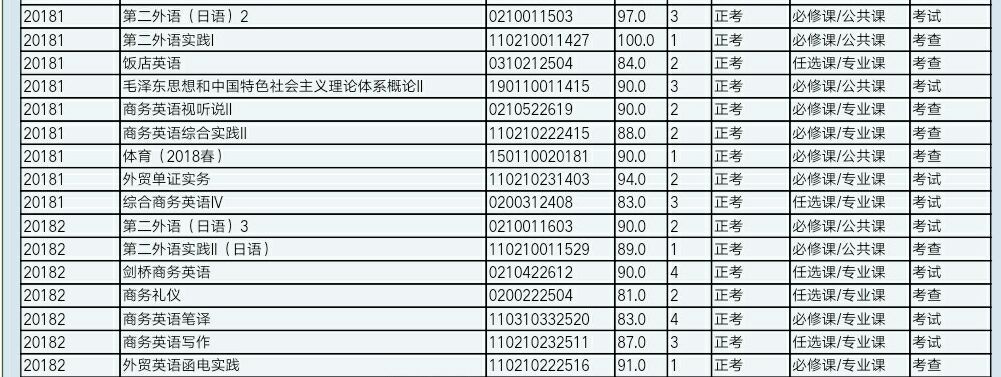 证书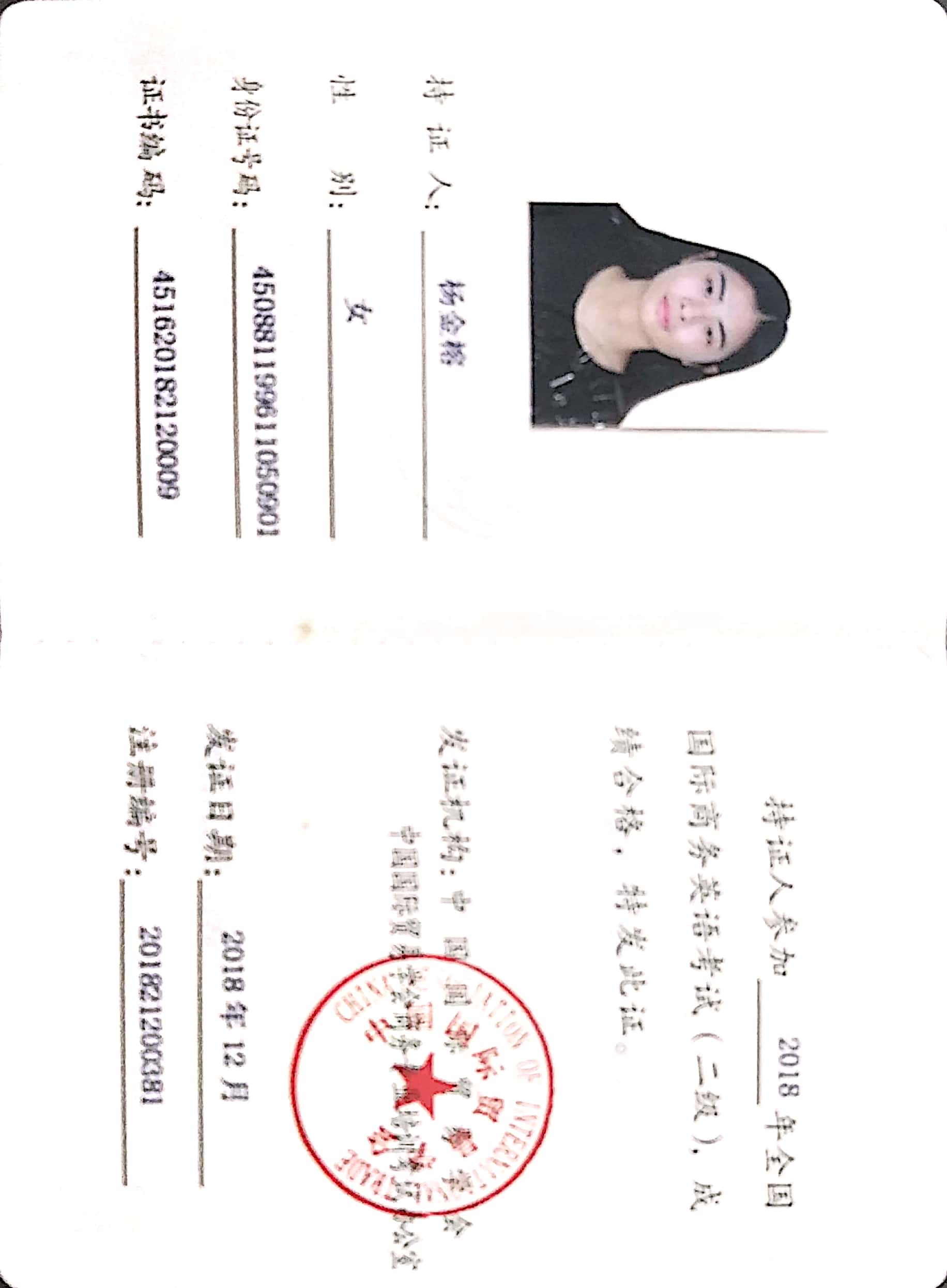 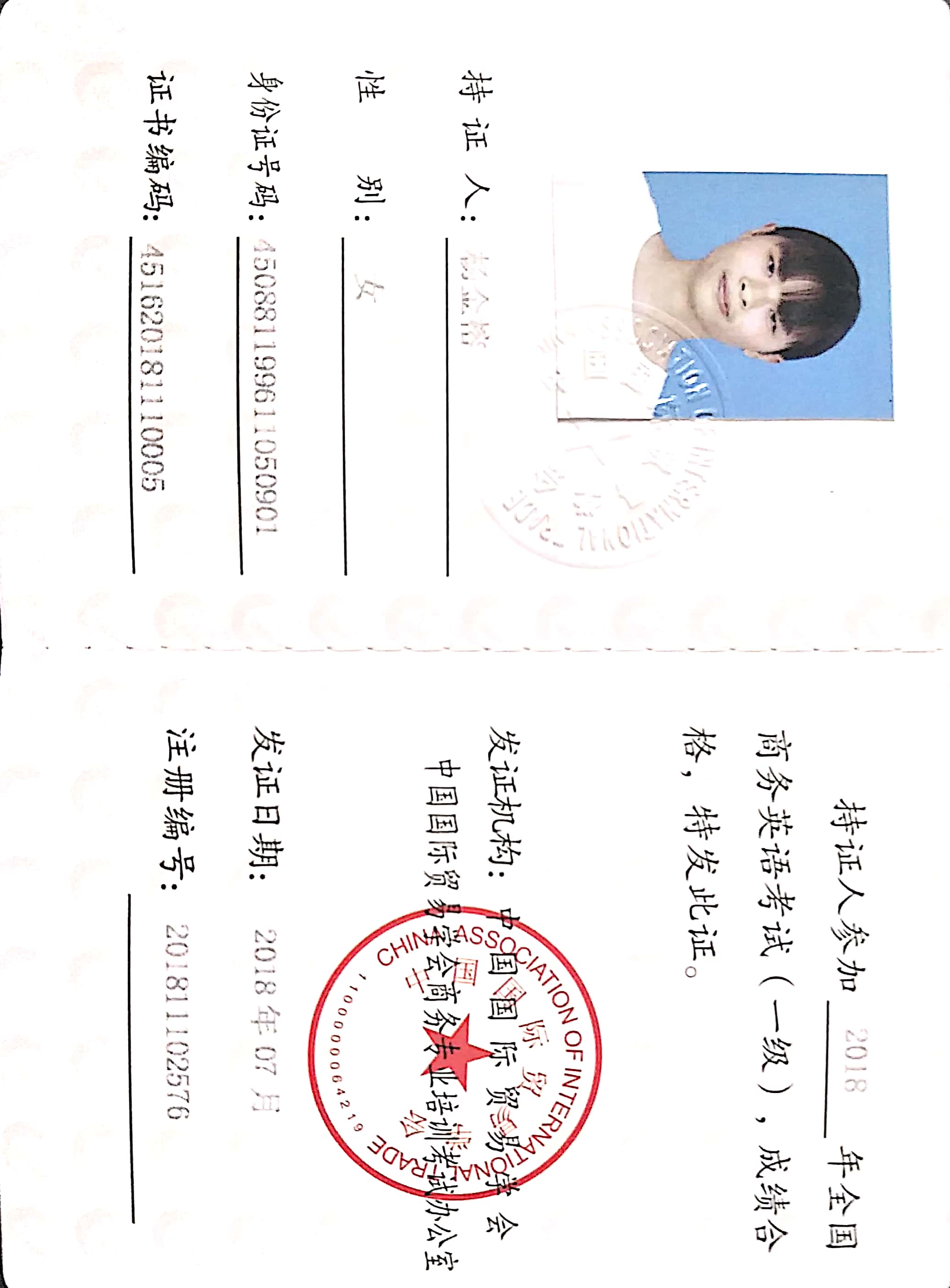 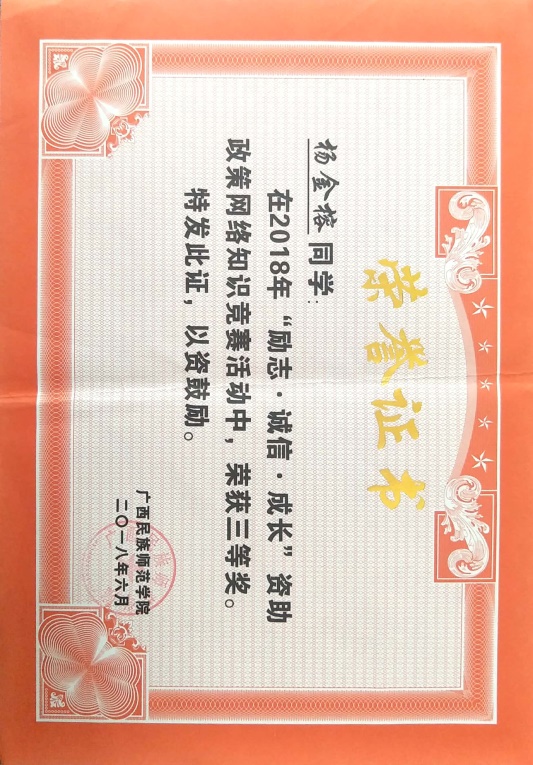 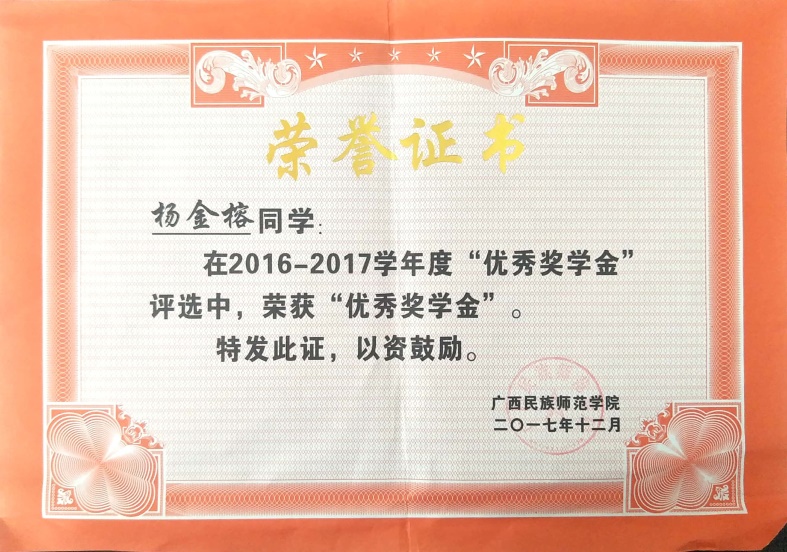 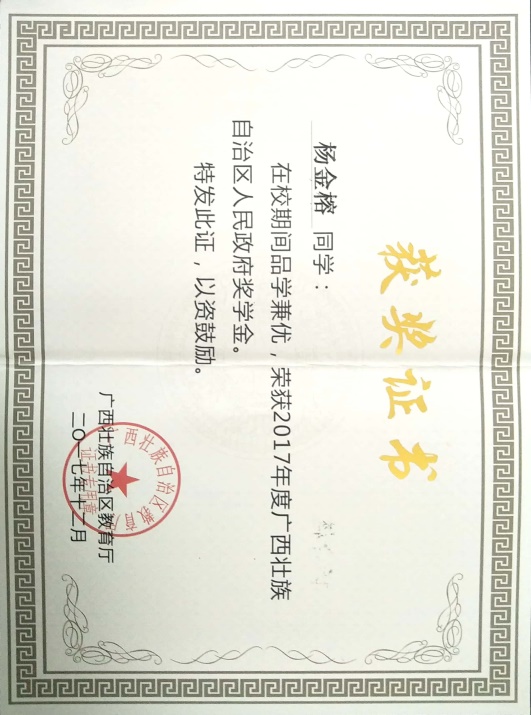 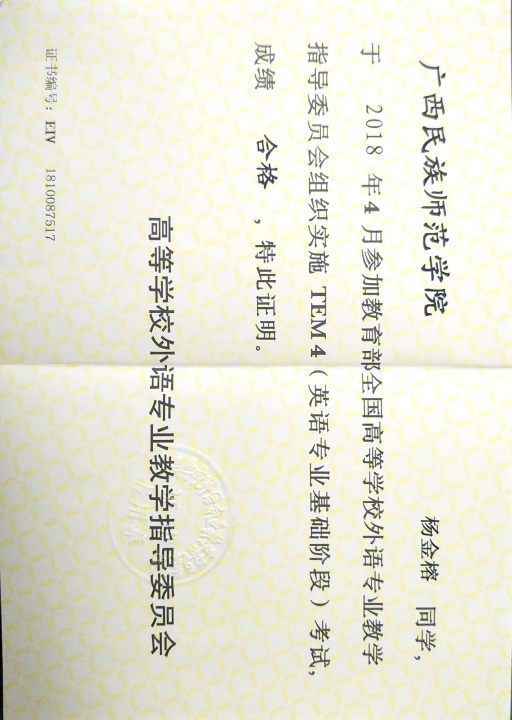 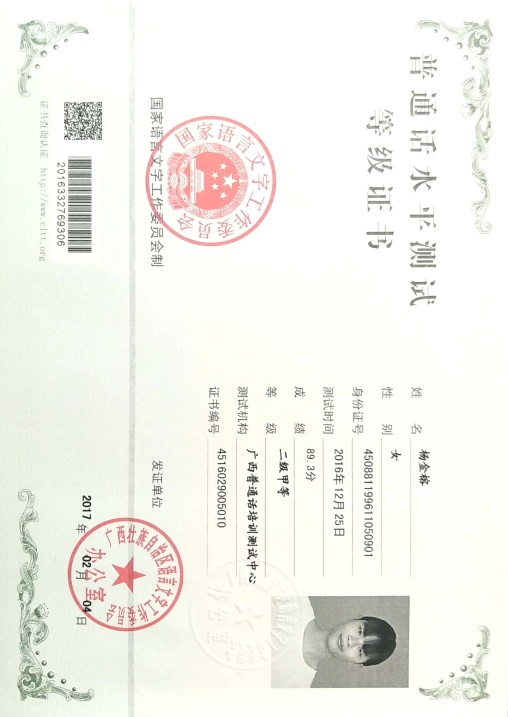 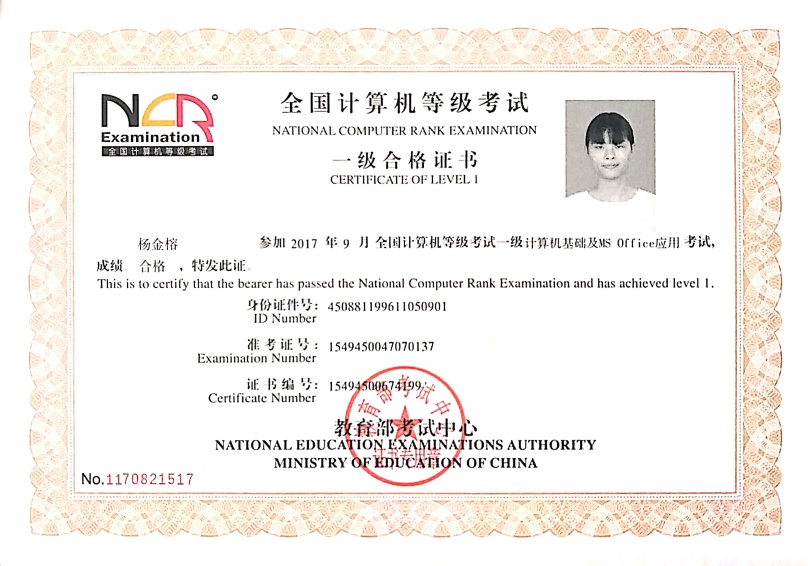 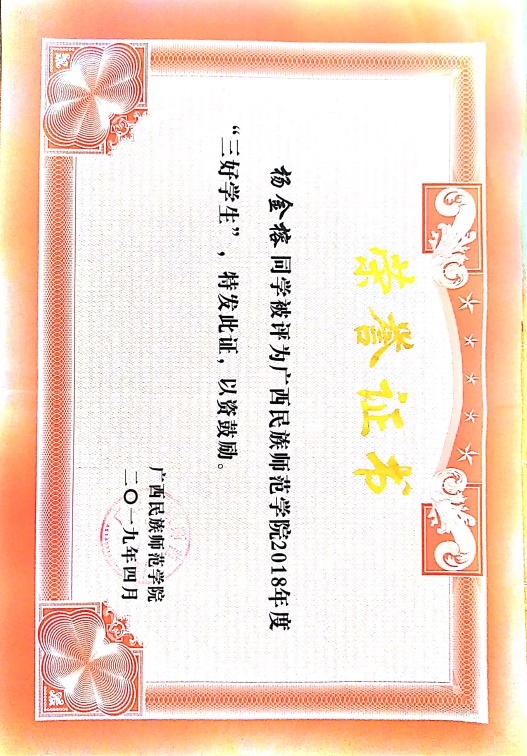 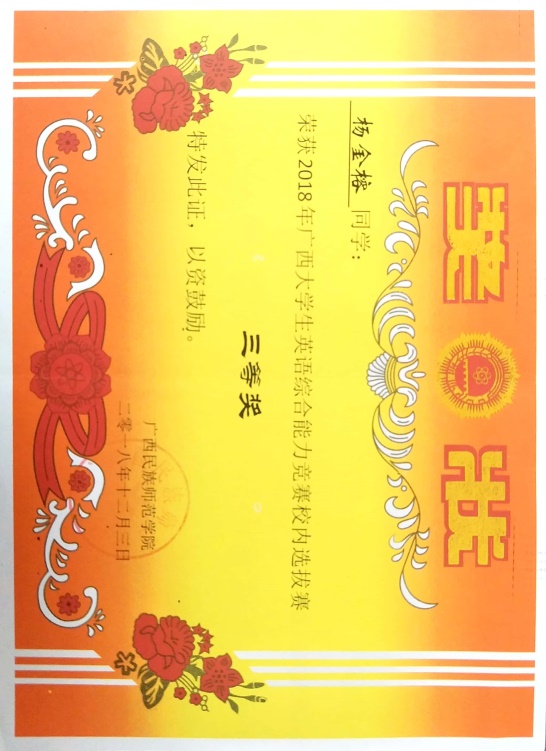 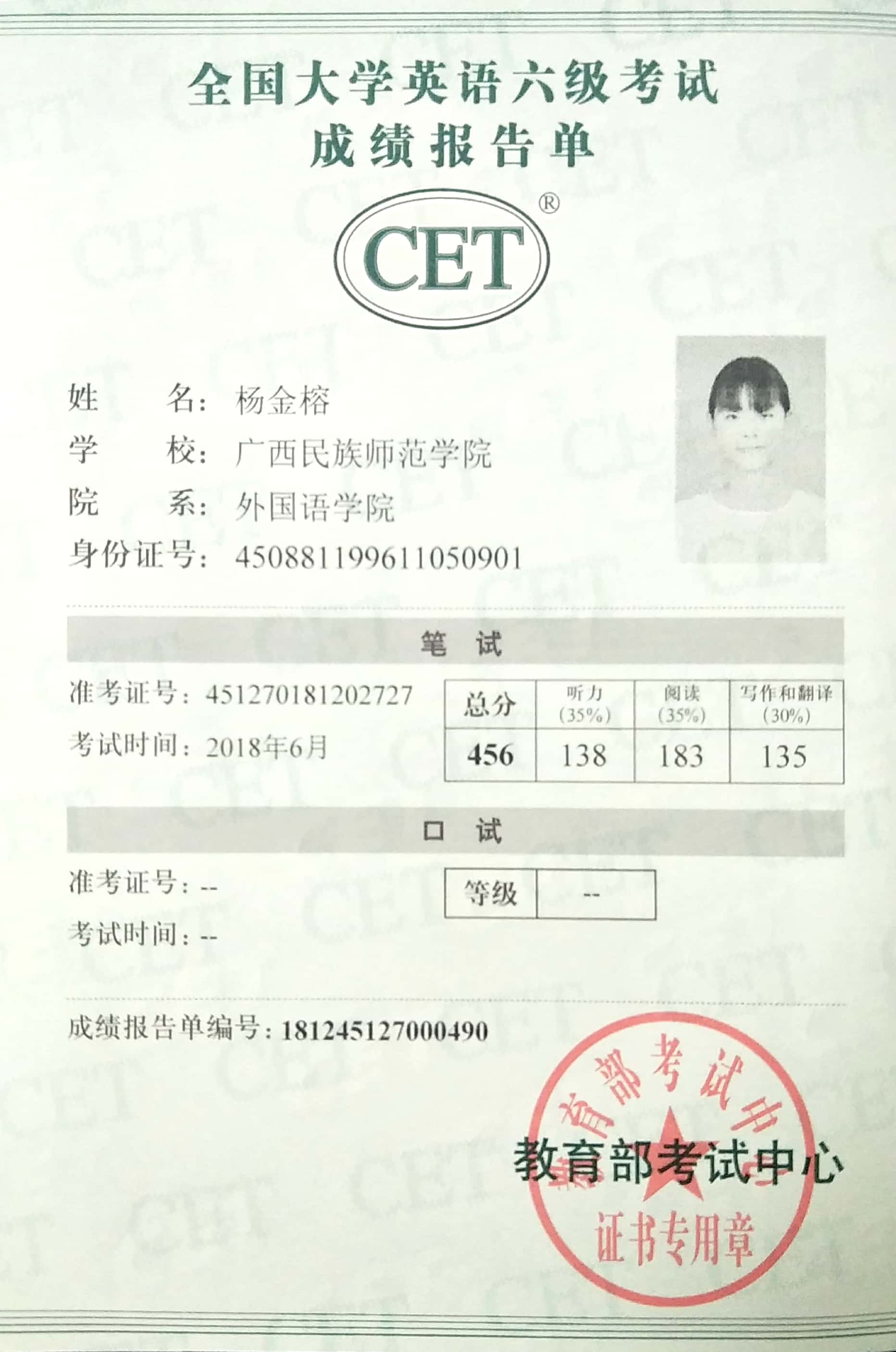 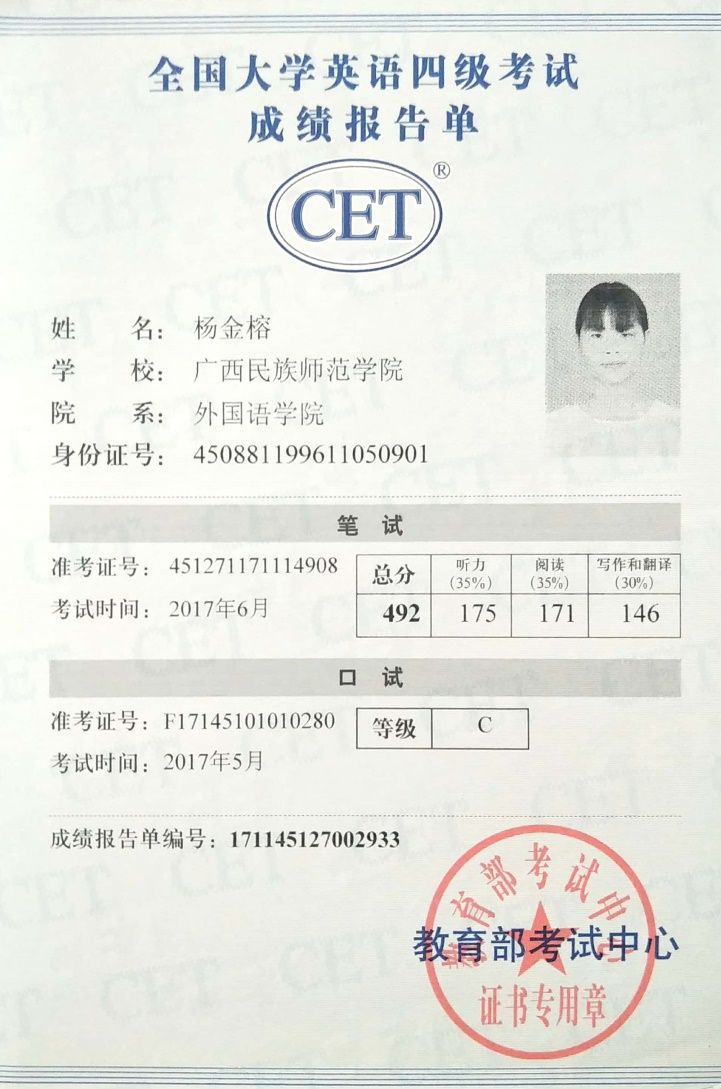 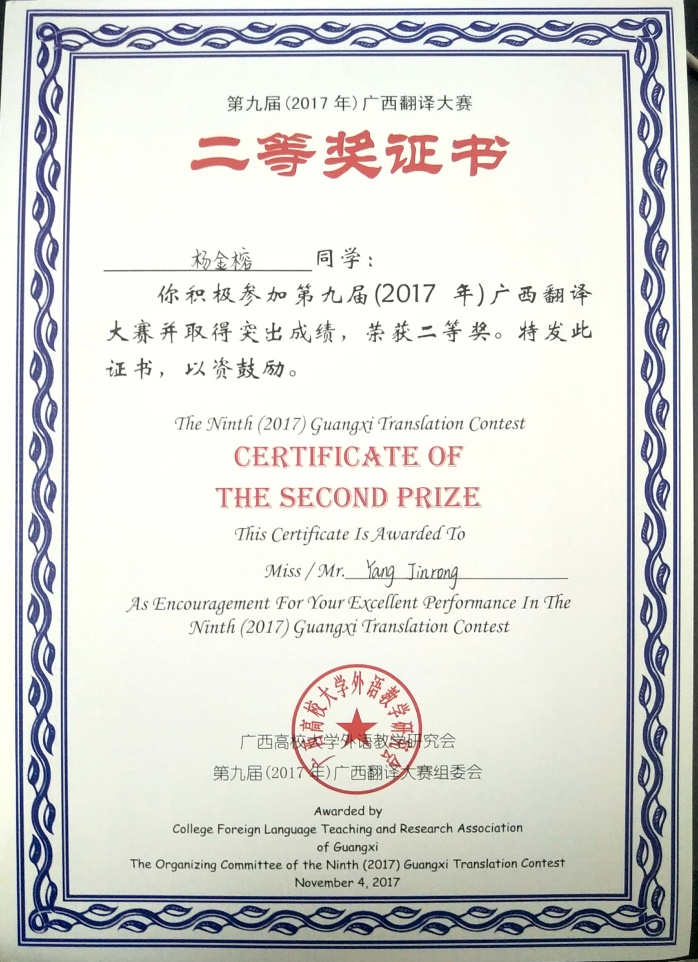 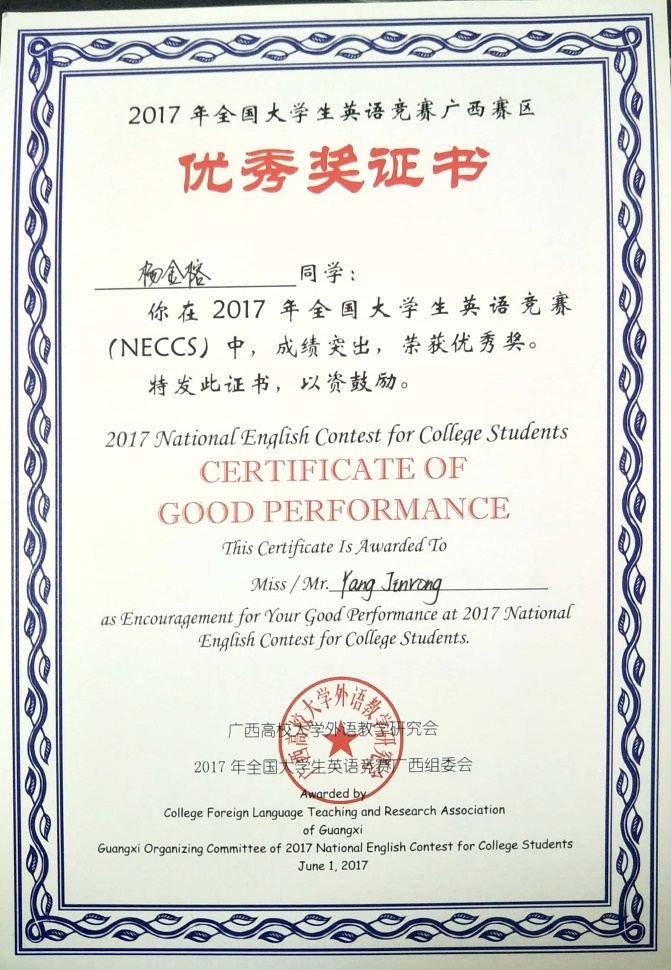 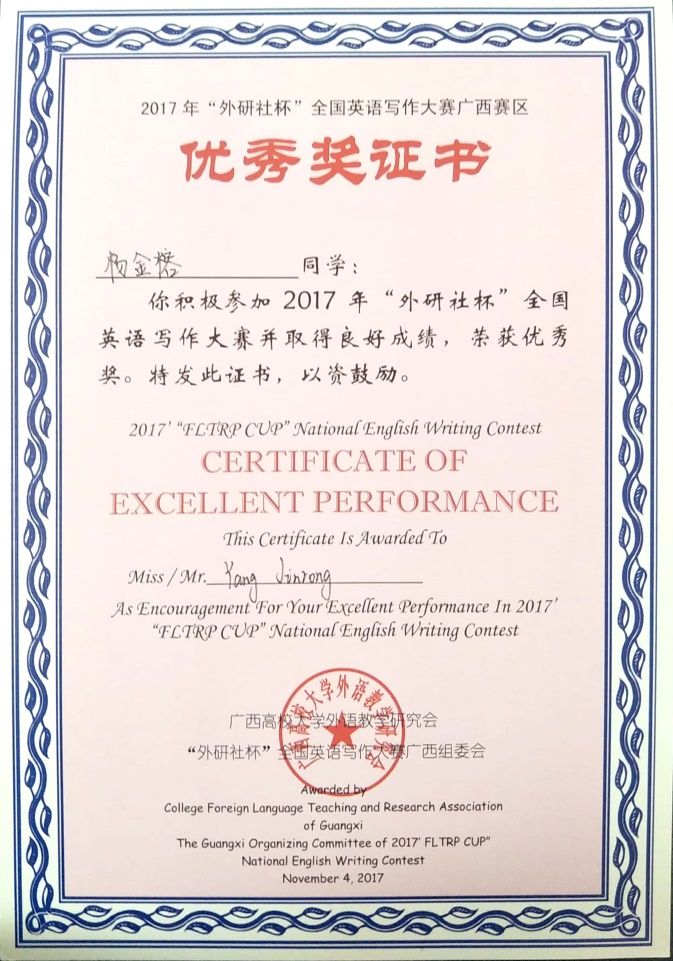 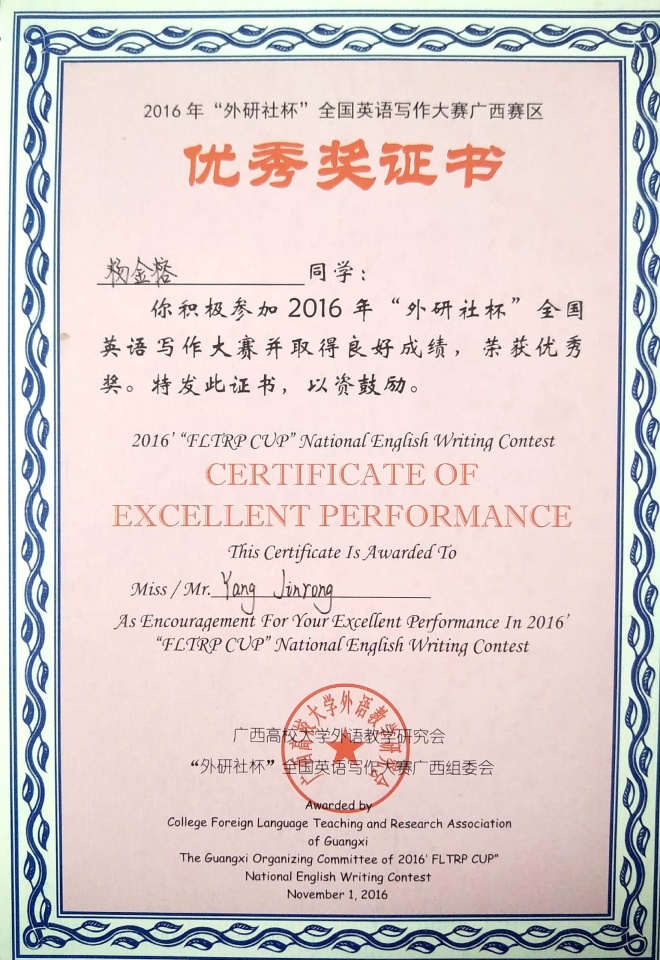 